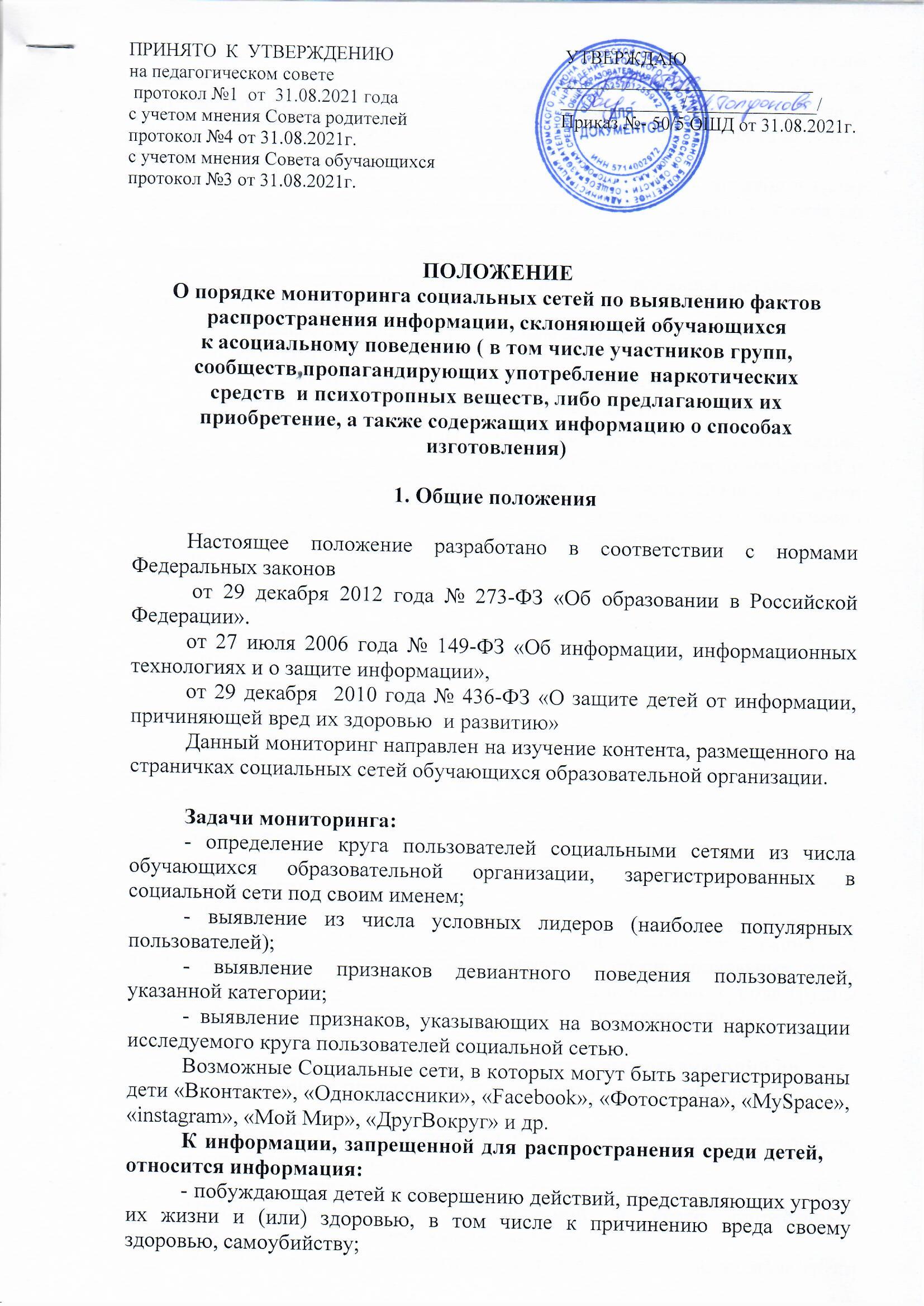 ПРИНЯТО  К  УТВЕРЖДЕНИЮ                                     УТВЕРЖДАЮна педагогическом совете                                                 ___________________________ протокол №1  от  31.08.2021 года                                   _____________/______________/      с учетом мнения Совета родителей                                 Приказ №- 50/5 ОШД от 31.08.2021г.протокол №4 от 31.08.2021г.с учетом мнения Совета обучающихсяпротокол №3 от 31.08.2021г.ПОЛОЖЕНИЕО порядке мониторинга социальных сетей по выявлению фактов распространения информации, склоняющей обучающихсяк асоциальному поведению ( в том числе участников групп, сообществ пропагандирующих употребление  наркотических средств  и психотропных веществ, либо предлагающих их приобретение, а также содержащих информацию о способах изготовления)Общие положенияНастоящее положение разработано в соответствии с нормами Федеральных законов от 29 декабря 2012 года № 273-ФЗ «Об образовании в Российской Федерации».от 27 июля 2006 года № 149-ФЗ «Об информации, информационных технологиях и о защите информации», от 29 декабря  2010 года № 436-ФЗ «О защите детей от информации, причиняющей вред их здоровью  и развитию»Данный мониторинг направлен на изучение контента, размещенного на страничках социальных сетей обучающихся образовательной организации.Задачи мониторинга:определение круга пользователей социальными сетями из числа обучающихся образовательной организации, зарегистрированных в социальной сети под своим именем;выявление	из	числа	условных	лидеров	(наиболее	популярных пользователей);выявление	признаков	девиантного	поведения	пользователей, указанной категории;выявление признаков, указывающих на возможности наркотизации исследуемого круга пользователей социальной сетью.Возможные Социальные сети, в которых могут быть зарегистрированы дети «Вконтакте», «Одноклассники», «Facebook», «Фотострана», «MySpace»,«instagram», «Мой Мир», «ДругВокруг» и др.К информации, запрещенной для распространения среди детей, относится информация:побуждающая детей к совершению действий, представляющих угрозу их жизни и (или) здоровью, в том числе к причинению вреда своему здоровью, самоубийству;способная вызвать у детей желание употребить наркотические средства, психотропные и (или) одурманивающие вещества, табачные изделия, алкогольную и спиртосодержащую продукцию, принять участие в азартных играх, заниматься проституцией, бродяжничеством или попрошайничеством;обосновывающая или оправдывающая доступность насилия и (или) жестокости либо побуждающая осуществлять насильственные действия по отношению к людям или животным, за исключением случаев, предусмотренных настоящим Федеральным законом;отрицающая семейные ценности или формирующая неуважение к родителям и (или) другим членам семьи;оправдывающее противоправное поведение;содержащая нецензурную брань;содержащая информацию порнографического характера;побуждающая детей вступить в различные секты;Порядок проведения мониторинга социальных сетей по выявлению факторов распространения информации, склоняющей несовершеннолетних к асоциальному поведению разработан в целях проведения анализа и оценки социальных сетей, посещаемых детьми по своевременному выявлению информации, причиняющей вред их здоровью и развитию:пропаганда суицидов; наркомания,токсикомания;употр.курительных смесей,спайс;употребление спиртосодержащей продукции;употребление ПАВ; порнография;пропаганда насилия; экстремизм;агрессия;кибербуллинг; киднеппинг.Мониторинг определяет основные параметры фильтрации и блокировки от детей всевозможных фанатских сайтов: социальных сетей, объединяющих людей с неуравновешенной психикой, разного рода группы депрессивных течений и группы суицидальной направленности.Действия работников образовательных организаций по подготовке и проведению мониторинга социальных сетейНеобходимо определить изучаемых лиц на странице в социальной сети, содержание которых подлежит анализу.При анализе страницы необходимо обратить внимание на:Наличие терминологии, используемой в среде потребителей наркотических средств и психотропных веществ.Выражение гнева, ненависти, безразличия, жестокости, наличие групп с агрессивными концепциями, склоняющих к противоправным действиям и т.п.Окружение и друзей подростка. Профиль в социальной сети представляет собой страницу с разветвленной структурой, он является идентификатором каждого пользователя.Профиль содержит информацию о друзьях пользователя, группах (сообществах), в которые он входит, фотографии, аудиозаписи, видеозаписи и др.Каждая страница пользователя содержит комментарии на так называемой «стене». Комментарии характеризуют круг интересов, увлечений, актуальных на данный момент проблем, манеры общения в сети.Организация  мониторингаПри обнаружении на изученных страничках пользователей информации сомнительного содержания или окружение и друзей подростка субъекты мониторинга (классный   руководитель, родитель) незамедлительно сообщают  о выявленных фактах в Комиссию по осуществлению мониторинга обучающихся ОО в соцсетях.Факт выявления информации, причиняющей вред здоровью и развитию обучающихся ОО субъект мониторинга  (классный   руководитель, родитель) фксрует в форме служебной записки в Комиссию по осуществлению мониторинга обучающихся ОО в соцсетях, в которой указываются электронные ссылки, прилагаются   скриншоты страниц.	В случае выявления родителями (законными представителями) несовершеннолетнего обучающегося ОО в социальных сетях, расположенных в сети «Интернет» информации представляющих угрозу их жизни и (или) здоровью, в том числе к причинению вреда своему или здоровью другого несовершеннолетнего сообщают о выявленных фактах классному руководителю или уполномоченному по охране прав детства ОО.С целью проверки выявленных фактов Комиссия по осуществлению мониторинга обучающихся ОО в соцсетях проводит тщательный анализ в течении 6 дней.На основании проверки Комиссия по осуществлению мониторинга обучающихся ОО в соцсетях готовит Акт проверки, который подписывают все члены комиссии.На основании Акта Комиссия  принимает решение о необходимости осуществления профилактической (или иной) работы с обучающимися с привлечением  органов и учреждений  профилактики и психологических служб. Акт проверки и решение передаются директору  в день заседания Комиссии.Комиссия в течение суток  предоставляет на утверждение директора План профилактической (или иной) работы с обучающимися.Директор  в течении двух рабочих дней  направляет в Управление Федеральной службы по надзору в сфере связи, информационных технологий и массовых коммуникаций по Орловской области и Управление Министерства внутренних дел Российской Федерации по Орловской области  Акт проверки и решение Комиссии  по блокировке информации представляющих угрозу жизни и (или) здоровью обучающихсяЕжемесячно до 3 числа каждого месяца, следующего за отчетным, классный руководитель предоставляет информацию уполномоченному по охране прав детства, представленной в данном положение.ПРИЛОЖЕНИЕк положению о порядке мониторинга социальных сетей по выявлению фактов распространения информации, склоняющей обучающихсяк асоциальному поведениюОТЧЕТо мониторинге социальных сетей по выполнению фактов распространения информации, склоняющей обучающихся к асоциальному поведению класса 	Классный руководительНаименование образовательной организацииНаправления мониторингаКоличество просмотренных страницВыявлено страниц с противоправной направленностьюНаправлено запросов в Роскомнадзор наблокировку страницСуицидПорнографияНасилиеЭкстремизмАгрессияКибербуллингКиднеппингНаркомания,спайс,токсикомания, алкоголизмДругое